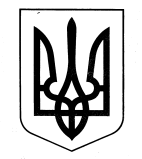 МІНІСТЕРСТВО ФІНАНСІВ УКРАЇНИНАКАЗ 03.07.2017	Київ	№ 618Про утворення ініціативної групи з підготовки установчих зборів для формування складу громадської ради при Міністерстві фінансів УкраїниВідповідно до постанови Кабінету Міністрів України від 03 листопада 
2010 року № 996 «Про забезпечення участі громадськості у формуванні та реалізації державної політики» та з метою забезпечення відкритості у діяльності Міністерства фінансів УкраїниНАКАЗУЮ:Утворити ініціативну групу з підготовки установчих зборів для формування складу громадської ради при Міністерстві фінансів України (далі – ініціативна група) у складі згідно з додатком. Департаменту забезпечення комунiкацiй та органiзацiйно-аналiтичної роботи  забезпечити інформаційний супровід діяльності ініціативної групи шляхом оприлюднення протоколів засідань, інформаційних повідомлень та інших матеріалів, розроблених ініціативною групою, на офіційному сайті Міністерства фінансів України.3. Департаменту зв’язків з органами державної влади та громадськістю забезпечити загальну координацію діяльності ініціативної групи.Контроль за виконанням цього наказу залишаю за собою.Міністр								                О. ДАНИЛЮКДодаток до наказу Міністерства фінансів Українивід 03 липня 2017 року № 618         Склад ініціативної групи з підготовки установчих зборів для формування складу громадської ради 
при Міністерстві фінансів УкраїниДиректор Департаменту зв’язків з органами державної влади тагромадськістю                                                 			             М. В. Чев’юкКОЗЛЕНКОВолодимир Григоровичпредставник Всеукраїнської громадської організації «Фінансова грамота України», голова ініціативної групи (за згодою)Члени ініціативної групи:Члени ініціативної групи:ГОВЕРДОВСЬКАВікторія Юріївнаголовний спеціаліст відділу комунікацій з громадськістю та звернень громадян Департаменту зв’язків з органами державної влади та громадськістю Міністерства фінансів УкраїниДРОГОВОЗЮлія Сергіївнапредставник Всеукраїнської громадської організації «Український союз промисловців іпідприємців»КОЗАКТарас Мирославовичпредставник Всеукраїнської громадськоїплатформи «Нова країна»ТАСЛІЦЬКИЙГерман Ігоровичпредставник Асоціації роботодавцівторгівлі та комерційної сфери економікиУкраїниЦУЗЛюдмила Петрівнаначальник відділу комунікацій з громадськістюта звернень громадян Департаменту зв’язків зорганами державної влади та громадськістюМіністерства фінансів УкраїниШЕВЦОВАТетяна Сергіївнапредставник Всеукраїнської асоціаціїроботодавців 